Figure.1 Physiopathologic pathways linking endothelial dysfunction and thrombin activation to iron ion neurotoxic effect through enhancement of the oxidative stress that leads to neuronal and glial cells death (DFO= deferoxamine; HO-1= heme oxygenase-1; ROS= reactive oxygen species; AD= Alzheimer’s disease). 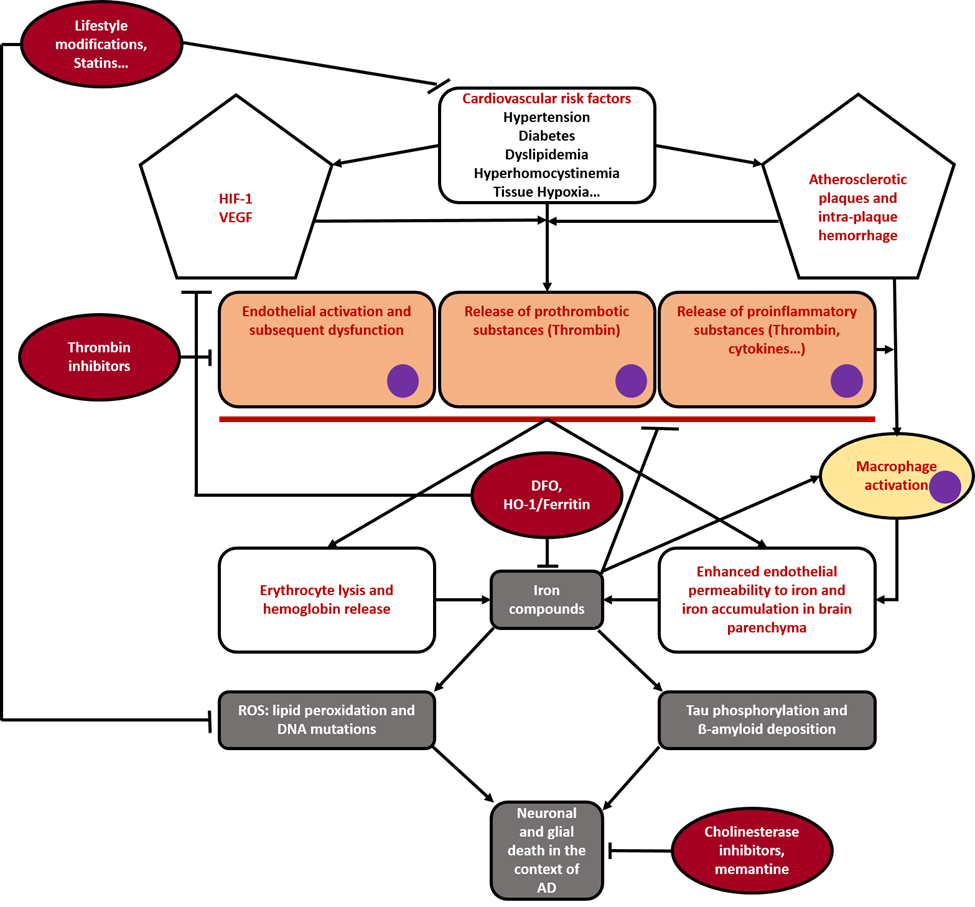 